Mit herzlichem Dank für die Verwendungserlaubnis dieses Fragebogens und in memoriam an Dr. Peter Hain  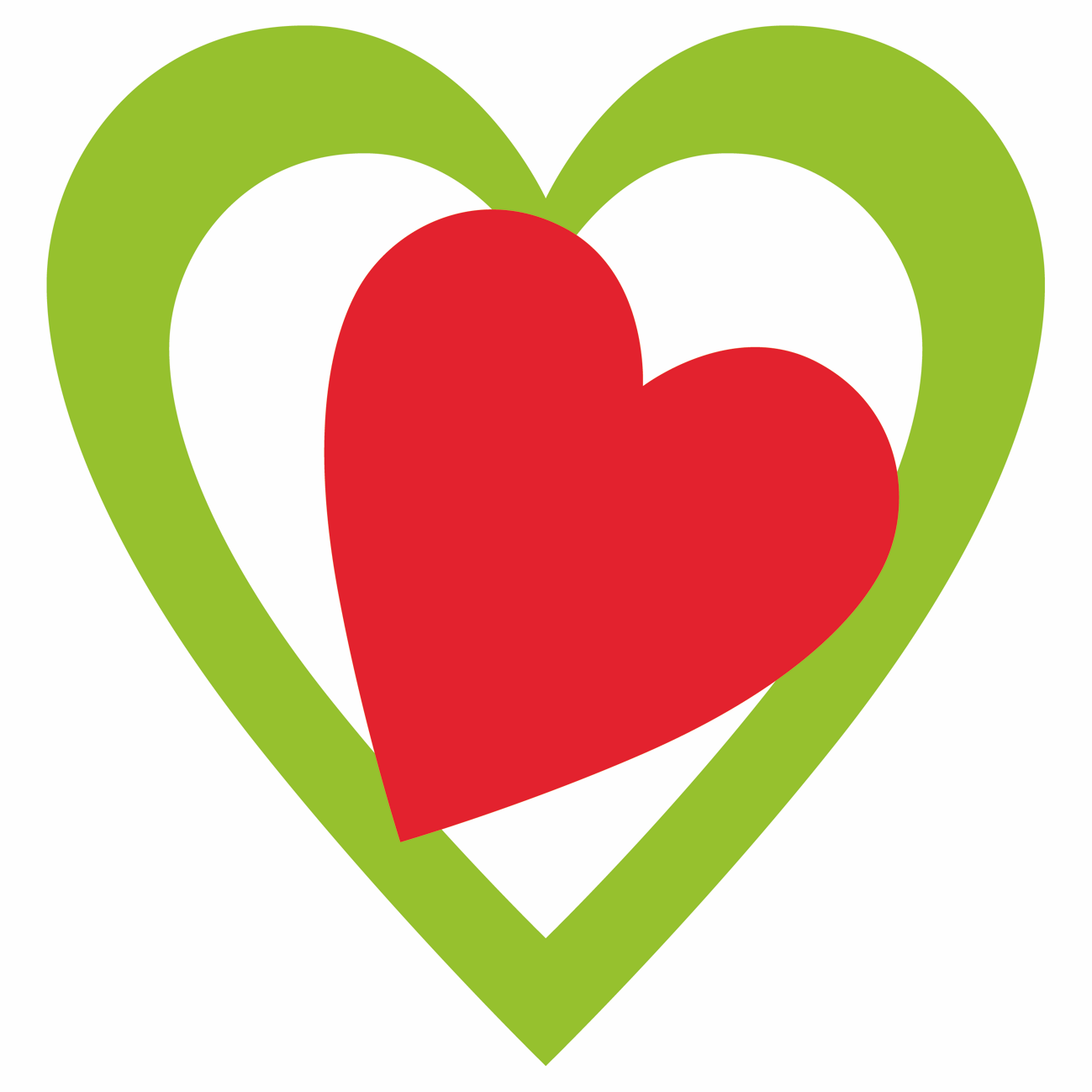 Name________________________________________________Vorname_______________________________________GebDatum_____________________________               Datum:_________________________________Bitte bei 0 ankreuzen, bei mehrfachen Möglichkeiten nur die schwerwiegendere = höhere Punktzahl wählen oder Punkten mitteln!Bei Fehlanzeige nicht punkten!Ich nehme folgende Medikamente ein.........................................................................................................................................................................................................................................................1. Werden Sie nachts des Öfteren wach?  (Nachtruhe ab 22.00 Uhr bis 23.00 Uhr, sonst sinngemäß antworten )8. Werden Sie scheinbar aus dem Schlaf heraus ohne Grund hellwach mit besonders klarem Verstand und können gar nicht aufhören, sich Gedanken zu machen und könnten arbeiten oder Gedichte schreiben?a)     Ja, gegen     1.00 Uhr bis 2.00 Uhrb)     Ja, gegen     3.00 Uhr bis 4.00 Uhrc)     Ja,  gegen     5.00 Uhr bis 6.00 Uhrd)     Ja und zwar dauernd mit Schlafphasen         dazwischen6 Punkte4 Punkte2 Punkte8 PunkteOOOOJa, regelmäßig, ich dachte schon, das sei bei mir normal gewordenJa, ich werde hellwach, aber so etwas von wach, dass ich nicht mehr einschlafen kannImmer mal wieder. Ich dachte bisher, die Gedanken wecken michGelegentlich, dann lese ich nachts z. B. ein Buch8 Punkte6 Punkte4 Punkte2 PunkteOOOO2. Können Sie dann gleich wieder einschlafen?9. Haben Sie Luftnot?a)     Ja, sofort nach dem Wasserlassen0 PunkteOa)      Ja, bei stärkerer körperlicher Belastung 2 PunkteOb)     Nein, ich liege dann lange wach2 PunkteOb)      Ja, hin und wieder nachts4 PunkteOc)     Ich bin unruhig und muss aufstehen4 PunkteOc)      Ja, regelmäßig nach längerem Liegen8 PunkteOd)     Ich muss längere Zeit herumlaufen6 PunkteOd)     Nur bei anstrengenden Sportarten0 PunkteOe)     Ich kann erst nach Stunden wieder 
         einschlafen8 PunkteO3. Schwitzen Sie nachts?10. Können Sie auf der linken Seite schlafen?Ja, schon seit langer ZeitJa, in letzter Zeit täglichImmer wieder einmalJa, schon mal, wenn ich erkältet binBemerkung: in der beginnenden Menopause nur halbe Punkte8 Punkte6 Punkte2 PunkteO PunkteOOOONein, in Linksseitenlage bekomme ich nach kürzester Zeit HerzbeschwerdenIch werde wach, sobald ich auf der linken Seite liegeIch liege nicht gerne links, das bekommt mir nichtIch liege lieber rechtsIch kann auf jeder Seite liegen und wechsele z. B. auch häufig8 Punkte6 Punkte4 Punkte2 Punkte0 PunkteOOOOO4. Wie tritt der nächtliche Schweiß auf?11. Müssen Sie dauernd Husten?a)     Am ganzen Körper 8 PunkteOa)     Nur im Zusammenhang mit Erkältungen0 PunkteOb)     Im Gesicht-, Hals-, Nacken-Brustbereich6 PunkteOb)     Ja, seit längerer Zeit, ich weiß auch nicht recht wieso2 PunkteOc)     Nur im Nacken-, Hals- und Brustbereich4 PunkteOc)     Ja, beim Hinlegen oder gleich nach dem Hinlegen8 PunkteOd)     Nur im Nacken- und Halsbereich2 PunkteOd)     Ja, nach längerem Liegen6 PunkteO5. Werden Sie mit Herzklopfen wach?Ja, es klopft dann stundenlang, egal was ich mache Ja, der Brustkorb vibriert oder es klopft bis in den HalsJa, das Herzklopfen geht erst nach dem Aufstehen wegJa, ich kann aber liegen bleiben und es hört bald wieder auf8 Punkte6 Punkte4 Punkte2 PunkteOOOOSumme der Punktzahlen der Fragen 1. bis 11. :___________________Gruppe 1:       1 bis 7 Punkte:     alles o. k. 6. Werden Sie mit Druck/Schmerz im Brustbereich wach?Ja, und der Druck hält stundenlang anJa, der Druck geht erst weg, wenn ich länger umhergeheJa, der Druck geht direkt nach dem Aufstehen wegJa, der Druck lässt aber schnell nach dem Aufsetzen nach8 Punkte6 Punkte4 Punkte2 PunkteOOOOGruppe 2:       7 bis 21 Punkte:  Es ist kein Luxus, wenn Sie sich um Ihre Gesundheit kümmern. Senden Sie uns eine Kopie Ihres Bogens ein oder rufen Sie uns in unserer Praxis an. Gruppe 3:      20 bis 39 Punkte: Es ist gut, dass Sie sich um Ihre Gesundheit kümmern! Bei Ihnen liegt wahrscheinlich ein HERZ-Innendruck-Syndrom vor. Suchen Sie einen entsprechend kundigen Arzt auf oder rufen Sie uns an.7. Werden Sie wach mit Ziehen in den linken Arm oder in den linken Unterkiefer oder schmerzt die linke Schulter scheinbar grundlos?a)     Ja, und die Schmerzen bleiben stundenlang 
         bestehenb)     Ja, oft. Das Ziehen geht erst weg, wenn ich  
         länger umhergehec)     Ja, Besserung gleich beim Aufstehend)    Ja, Besserung schon beim Aufsitzen8 Punkte6 Punkte4 Punkte2 PunkteOOOOGruppe 4:     40 bis 59 Punkte:Es ist Zeit, dass Sie sich um Ihre Gesundheit kümmern! Mit an Sicherheit grenzender Wahrscheinlichkeit liegt bei Ihnen ein HERZ-Innendruck-Syndrom vor. Check-Up erforderlich.  Termin-Priorität. Gruppe 5:     60 bis 72 Punkte: Sie sind im höchsten Risikobereich des HERZ-Innendruck- Syndroms. Eine fachärztliche Abklärung ist unabdingbar! In unserer Praxis haben Sie bei Berufung auf die Gruppe 5 höchste Termin-Prioriät. Lassen Sie es nicht anstehen. 